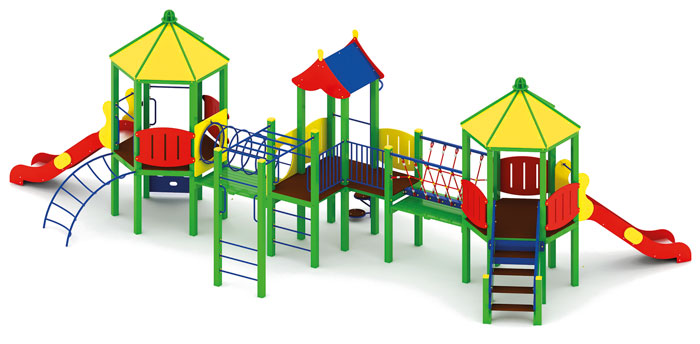 Игровой комплекс 0965Размеры не менее: длина – 11490 мм., ширина - 5820 мм., высота -  3800 мм.Изделие предназначено для детей дошкольного и  школьного возраста и служит для тренировки вестибулярного аппарата, лазания, ловкости, гибкости, координации движения, и представляет собой:- первая площадка шестигранная, с крышей,  имеет размеры не менее: длина – 1980 м., ширина – 1720 мм., высота – 3800 мм. Высота платформы площадки над  поверхностью ударопоглощающего покрытия составляет не менее 1200 мм, и не более 1250 мм., пол изготовлен из нескользящей ламинированной фанеры, толщиной не менее 18 мм.  Площадка должна иметь горку, которая должна иметь габаритные размеры не менее: длина – 2240 мм, ширина – 695 мм, высота – 1990 мм, стартовый участок горки находится на высоте не менее 1150 мм, и не более 1200 мм, от поверхности покрытия площадки. Скат горки выполнен из цельного листа нержавеющей стали, толщиной не менее 1,5 мм, оснащен бортами из березовой водостойкой фанеры, высотой не менее 170 мм, от ската до верхней части борта, и толщиной не менее 18 мм. Также горка имеет защитную перекладину, изготовленную из металлической трубы, диаметром не менее 26,8 мм, которую устанавливают на высоте не менее 600 мм, и не более 900 мм от уровня пола стартового участка горки. В комплекте с горкой должен идти подпятник, для крепления горки в грунт, изготовленный из профильной трубы, сечением не менее 30*30 мм. Основание горки должно быть изготовлено из профильной трубы, сечением не менее 50*25 мм. Радиус изгиба окончания горки должен быть больше или равен 50 мм. Средний угол наклона участка скольжения не должен превышать 40°. Высота конечного участка горки над поверхностью покрытия площадки должна быть не более 200 мм. Крыша площадки должна быть изготовлена из влагостойкой фанеры, толщиной не менее 9 мм. Площадка должна быть оборудована двумя входами: первый в виде лаза металлического в форме дуги, который должен иметь  габаритные размеры не менее: длина – 1310 мм, ширина – 930 мм, высота 1230 мм. Изготовлен из металлической трубы, диаметром не менее 33,5 мм. – основание, и не менее 26,8 мм. – поперечины.второй - в виде скалодрома, который имеет размеры не менее: ширина – 950 мм., высота – 1130 мм., должен быть изготовлен из влагостойкой фанеры, толщиной не менее 18 мм., с отверстиями для ног. Ограждения площадки, не менее двух, должны быть изготовлено из влагостойкой фанеры, толщиной не менее 18 мм. - вторая площадка, без крыши,  имеет размеры не менее: длина – 1000 мм., ширина – 1000 мм., высота – 2100 мм. Высота платформы площадки над  поверхностью ударопоглощающего покрытия составляет не менее 1200 мм, и не более 1250 мм, пол изготовлен из нескользящей ламинированной фанеры, толщиной не менее 18 мм.Площадка должна иметь не менее одного входа, который представляет собой три металлических перекладины, диаметром не менее 26,8 мм. Расстояние между перекладинами должно быть не менее 230 мм. Вход должен быть оборудован поручнями. Ограждение площадки должно быть изготовлено из металлической трубы, диметром не менее 26,8 мм.К столбам площадки должен крепиться рукоход, который имеет габаритные размеры не менее: ширина - 900 мм, длина – 1500 мм. Основание рукохода должно быть изготовлено из металлической трубы, диаметром не менее 33,5 мм, перекладины из металлической трубы, диаметром не менее 26,8 мм.- третья площадка, с крышей, должна  иметь размеры не менее: длина – 1000 мм., ширина – 1000 мм., высота – 3600 мм. Высота платформы площадки над  поверхностью ударопоглощающего покрытия составляет не менее 1200 мм, и не более 1250 мм, пол изготовлен из нескользящей ламинированной фанеры, толщиной не менее 18 мм.Крыша имеет двухскатную форму, и должна быть изготовлена из влагостойкой фанеры, толщиной не менее 9 мм. Ограждение площадки должно быть изготовлено из влагостойкой фанеры, толщиной не менее 18 мм.Площадка должна иметь не менее одного входа в виде вертикального подъема по кругам, который имеет габаритные размеры не менее: длина – 930 мм, ширина – 930 мм, высота – 2700 мм, изготовленный из металлической трубы, диаметром не менее 33,5 мм. Должен иметь не менее пяти круглых ступенек, изготовленных из ламинированной, нескользящей водостойкой фанеры, толщиной не менее 18 мм.- четвертая площадка без крыши имеет размеры не менее: длина – 1000 мм., ширина – 1000 мм., высота – 2100 мм. Высота платформы площадки над  поверхностью ударопоглощающего покрытия составляет не менее 1200 мм, и не более 1250 мм, пол изготовлен из нескользящей ламинированной фанеры, толщиной не менее 18 мм.Плошадка должна иметь ограждения, не менее двух: первое - изготовлено из металлической трубы, диметром не менее 26,8 мм, второе – из влагостойкой фанеры, толщиной не менее 18 мм.- пятая площадка шестигранная, с крышей, имеет размеры не менее: длина – 1980 м., ширина – 1720 мм., высота – 3800 мм. Высота платформы площадки над  поверхностью ударопоглощающего покрытия составляет не менее 1200 мм, и не более 1250 мм., пол изготовлен из нескользящей ламинированной фанеры, толщиной не менее 18 мм. Площадка должна иметь горку, которая должна иметь габаритные размеры не менее: длина – 2240 мм, ширина – 695 мм, высота – 1990 мм, стартовый участок горки находится на высоте не менее 1150 мм, и не более 1200 мм, от поверхности покрытия площадки. Скат горки выполнен из цельного листа нержавеющей стали, толщиной не менее 1,5 мм, оснащен бортами из березовой водостойкой фанеры, высотой не менее 170 мм, от ската до верхней части борта, и толщиной не менее 18 мм. Также горка имеет защитную перекладину, изготовленную из металлической трубы, диаметром не менее 26,8 мм, которую устанавливают на высоте не менее 600 мм, и не более 900 мм от уровня пола стартового участка горки. В комплекте с горкой должен идти подпятник, для крепления горки в грунт, изготовленный из профильной трубы, сечением не менее 30*30 мм. Основание горки должно быть изготовлено из профильной трубы, сечением не менее 50*25 мм. Радиус изгиба окончания горки должен быть больше или равен 50 мм. Средний угол наклона участка скольжения не должен превышать 40°. Высота конечного участка горки над поверхностью покрытия площадки должна быть не более 200 мм. Крыша площадки должна быть изготовлена из влагостойкой фанеры, толщиной не менее 9 мм. Площадка должна иметь один вход, оборудованный лестницей, которая должна быть изготовлена из: стойки вертикальные – клееный брус, сечением не менее 100*100 мм, основание – из калиброванного пиломатериала, толщиной не менее 40 мм, перила – из калиброванного пиломатериала, толщиной не менее 40 мм. Количество ступенек – не менее четырех. Торцевые части вертикального столба должны быть закрыты пластмассовыми накладками. Ступеньки должны быть изготовлены методом склейки калиброванного пиломатериала и водостойкой нескользящей фанеры. Лестница должна оборудована подпятником. Подпятник должен быть изготовлен из металлической профильной трубы, сечением не менее 50*25 мм, а также стали листовой, толщиной не менее 3 мм.Ограждения площадки, не менее трех, должны быть изготовлены из влагостойкой фанеры, толщиной не менее 18 мм. Первая и вторая площадка соединены между собой металлическим тоннельным переходом с кольцами, который имеет размеры не менее: длина – 1500 мм, внутренний диаметр – 680 мм, изготовленный из металлической трубы, диаметром не менее 26,8 мм. Расстояние между кольцами не менее 230 мм. Переход должен быть оборудован страховочным мостом, выполнен из калиброванного пиломатериала толщиной не менее 30 мм. Начинается и заканчивается переход фанерой, размерами не менее: ширина – 950 мм, высота – 950 мм, изготовленной из водостойкой фанеры, толщиной не менее 18 мм.Четвертая и пятая площадки соединены между собой канатным подвесным мостом,  который имеет габаритные размеры не менее: длина – 1500 мм, ширина – 1000 мм, высота – 840 мм, оборудованного страховочным мостом. Перекладины подвесного моста должны быть изготовлены из калиброванного пиломатериала, толщиной не менее 40 мм, и березовой водостойкой фанеры, толщиной не менее 18 мм, склеенных между собой. Перила из металлической профильной трубы сечением не менее 40*40 мм. Сетка из полипропиленового каната диаметром не менее 16 мм, со стальным/полипропиленовым сердечником, перекрестия канатов зафиксированы пластиковыми соединительными элементами цилиндрической формы, крепежные элементы пропиленовой сетки представляют собой петлю с коушем, обжатую алюминиевой втулкой. Канат должен быть предназначен для детских игровых площадок, сплетен из 6-ти прядей. Каждая прядь состоит из металлической сердцевины (канатная оцинкованная проволока) с обкаткой мультифиламентным полипропиленом, стабилизированным против ультрафиолетового излучения. Страховочный мост выполнен из калиброванного пиломатериала толщиной не менее 30 мм. Используемая фанера должна быть водостойкой фанерой, марки ФСФ, из лиственных пород.Все площадки выполнены из: основание – клееный брус, сечением не менее 100*100 мм., пол выполнен из ламинированной нескользящей фанеры, толщиной не менее 18 мм. Влажность пиломатериала не более 12 %.При изготовлении несущих конструкций (столбов) должна быть использована технология склейки под прессом нескольких слоев древесины.Деревянные детали должны быть тщательно отшлифованы, кромки закруглены и окрашены яркими двухкомпонентными красками,  стойкими к  сложным погодным условиям, истиранию, действию ультрафиолета и специально предназначенными для применения на детских площадках, крепеж оцинкован, верхние торцы стоек из бруса защищены от осадков специально предназначенными для этого пластиковыми крышками.Металлические элементы окрашены яркими порошковыми красками с предварительной  антикоррозийной обработкой. Выступающие концы болтовых соединений должны закрываться пластиковыми заглушками.Обязательно наличие закладных деталей для монтажа, изготовленных из: труба металлическая диаметром не менее 48 мм., сталь листовая, толщиной не менее 3 мм.